Formulaire de demande d’aide pédagogique 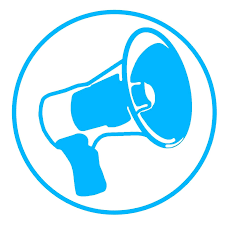 ou de règlement de différentInformations du demandant :Nom : _______________________________Prénom : _____________________________Numéro de DA : _______________________Adresse courriel : ______________________Programme d’étude : ___________________Informations sur le conflit et la nature de la demande :Expliquez-nous la (ou les) situation avec tous les détails pertinents________________________________________________________________________________________________________________________________________________________________________________________________________________________________________________________________________________________________________________________________________________________________________________________________________________________________________________________________________________________________________________________________________________________________________________________________________________________________________________________________________________________________________________________________________________________________________________________________________________________________________________________________________________________________S’il y a des échanges électroniques, des documents, des témoins de la (les) situation, veuillez les joindre avec de document dans UN même courriel.Veuillez envoyer ce document à l’adresse courriel suivante : executif@reecjl.orgL’Exécutif prendra connaissance des informations ci-dessus et vous recontactera dans les meilleurs délais possibles (5 jours ouvrables). 